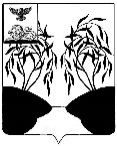 Российская ФедерацияПОСЕЛКОВОЕ СОБРАНИЕГОРОДСКОГО ПОСЕЛЕНИЯ «ПОСЕЛОК  РАКИТНОЕ»МУНИЦИПАЛЬНОГО РАЙОНА«РАКИТЯНСКИЙ РАЙОН» БЕЛГОРОДСКОЙ ОБЛАСТИРЕШЕНИЕ«27» октября 2023 года                                                                      № 2О внесении уточнений и дополнений в решение от 29. 12. 2022 г. №1 «О бюджете городскогопоселения «Поселок Ракитное» на 2023 год и плановый период 2024 -2025 годов»В соответствии со статьей 52 Закона от 6 ноября  №131-ФЗ «Об общих принципах организации местного самоуправления», ст.9 Бюджетного кодекса Российской Федерации, поселковое собрание городского поселения «Поселок Ракитное» р е ш и л о:                                                                                                                            1. Внести в решение поселкового собрания городского поселения «Поселок Ракитное» от 29 декабря 2022 года №1 «О бюджете городского поселения «Поселок Ракитное» на 2023 год и плановый период 2024 -2025 годов» следующие изменения: 1.1. Статью 1 изложить в следующей редакции:                          «Статья 1. Основные характеристики  бюджета городского поселения «Поселок Ракитное» на 2023 год и на плановый  период 2024 и 2025 годов:1. Утвердить основные характеристики  бюджета поселения на   2023 год: - прогнозируемый общий объем доходов поселения в сумме  100503,9 тыс. рублей; - общий объем по расходам в сумме 105121,3 тыс. рублей; - прогнозируемый дефицит бюджета поселения на 2023 год в сумме 4617,4      тыс. рублей.- верхний предел муниципального долга городского поселения «Поселок Ракитное» на 01 января 2024 года в размере 0 тыс. рублей, в том числе верхний предел муниципального долга по муниципальным гарантиям городского поселения «Поселок Ракитное»– 0 тыс. рублей».            2. Утвердить основные характеристики бюджета поселения на 2024 и 2025 годы: - прогнозируемый общий объем доходов поселения на 2024 в сумме-             93043,4  тыс. рублей и на 2025 год в сумме –  97526,9  тыс. рублей; - общий объем расходов бюджета поселения на 2024 в сумме –  93043,4 тыс. рублей, в том числе условно-утвержденные расходы 2303,0 тыс. рублей и на 2025 год в сумме – 97526,9 тыс. рублей, в том числе условно-утвержденные расходы 4832,0 тыс. рублей; - прогнозируемый дефицит бюджета поселения на 2024 год в сумме 0 тыс. рублей, на 2025 год в сумме 0 тыс. рублей.- верхний предел муниципального долга городского поселения «Поселок Ракитное» на 01 января 2025 года в размере 0 тыс. рублей, в том числе верхний предел муниципального долга по муниципальным гарантиям городского поселения «Поселок Ракитное» – 0 тыс. рублей. Верхний предел муниципального долга городского поселения «Поселок Ракитное» и  на 01 января 2026 года в размере 0 тыс. рублей, в том числе верхний предел муниципального долга по муниципальным гарантиям городского поселения «Поселок Ракитное» – 0 тыс. рублей.1.2 Приложение 1 статьи 2 «Источники внутреннего финансирования дефицита бюджета городского поселения «Поселок Ракитное» на 2023-2025 годы» изложить в новой редакции: (приложение 1)1.3 Приложение 2 статьи 4 «Бюджетные ассигнования бюджета городского поселения «Поселок Ракитное»  на 2023 год и  на плановый период 2024 и 2025 годов» изложить в новой редакции : (приложение 2)1.4 Приложение 3 статьи 4 «Бюджетные ассигнования бюджета городского поселения «Поселок Ракитное»  на 2023 год и  на плановый период 2024 и 2025 годов» изложить в новой редакции: (приложение 3)1.5 Приложение 4 статьи 6 «Межбюджетные трансферты» изложить в новой редакции: (приложение 4) 1.6 Приложение 5 статьи 7 «Муниципальный дорожной фонд городского поселения  «Поселок Ракитное» изложить в новой редакции: (приложение 5)2. Обнародовать настоящее решение в порядке, предусмотренном Уставом городского поселения.3. Настоящее решение вступает в силу со дня его официального обнародования.        4. Контроль за выполнением настоящего решения оставляю за собой.Председатель поселкового собраниягородского поселения «Поселок Ракитное»                                   О.А. Мирошкин                                                                                    от «27» октября 2023 г. № ____                             Источники внутреннего финансирования дефицита бюджета городского поселения «Поселок                  Ракитное»  на 2023 год и на плановый период 2025  годытыс.руб.Распределение бюджетных ассигнований бюджета городского поселения «Поселок Ракитное»  на 2023 год и на плановый период 2024 и 2025 годов по разделам, подразделам, целевым статьям и видам расходов классификации расходов бюджета                                                                                                                                                                      (тыс.рублей)                                                                                                                                                                                                                                                               от «27» октября 2023 г. № ____ Распределение бюджетных ассигнований по целевым статьям, группам видов расходов, разделам, подразделам классификации расходов бюджета на 2023 год и  плановый период 2024 и 2025 годы(тыс. рублей)                                                                                                                                                                        от «27» октября 2023 г. № ____                             Субвенции, выделяемые из бюджета городского поселения «Поселок Ракитное» на финансирование расходов, связанных с передачей полномочий органам местного самоуправления муниципального района на 2023 год и плановый период 2024 и 2025 годов                                                                                                                                  (тыс. руб.)Бюджет дорожного фонда городского поселения «Поселок Ракитное» на 2023 год и плановый период 2024 и 2025 годов                                                                                                                                                                      (тыс. руб.)____________N 
п/пНаименование кода группы, подгруппы, статьи, вида источника внутреннего финансирования дефицита бюджета, кода классификации операций сектора государственного управления, относящихся к источникам внутреннего финансирования дефицитов бюджетов Российской ФедерацииКод   бюджетной классификации Российской Федерации2023 год2024 год2025 год1.Изменение остатков средств на счетах по учету средств бюджета           01 05 00 00 00 0000 0004617,400Увеличение прочих остатков 
средств  бюджета                     01 05 00 00 00 0000 500100503,993043,497526,9Увеличение прочих остатков 
средств  бюджета                     01 05 02 00 00 0000 500100503,993043,497526,9Увеличение прочих остатков 
средств  бюджета                     01 05 02 01 00 0000 510100503,993043,497526,9Увеличение прочих остатков денежных  
средств  бюджета  сельских поселений               01 05 02 01 10 0000 510100503,993043,497526,9Уменьшение прочих остатков
средств  бюджета   01 05 00 00 00 0000 600105121,393043,497526,9Уменьшение прочих остатков 
средств  бюджета   01 05 02 00 00 0000 600105121,393043,497526,9Уменьшение прочих остатков 
средств  бюджета   01 05 02 01 00 0000 610105121,393043,497526,9Уменьшение прочих остатков денежных
средств  бюджета сельских поселений               01 05 02 01 10 0000 610105121,393043,497526,9Всего средств, направленных на покрытие дефицита4617,400
                                                                                          от «27» октября 2023 г. № ____                             Поступление доходов в  бюджет городского поселения «Поселок Ракитное» на 2023 год и на плановый период 2024 и 2025 годовтыс. рублей                                                                                    от «27» октября 2023 г. № ____                             Наименование показателяРазделПодраз-делЦелевая статьяВид расходаСуммаСуммаСумма2023 г2024 г2025 г12345678Общегосударственные вопросы 014550,64695,04748,0Функционирование Правительства Российской Федерации, высших исполнительных органов  государственной власти субъектов Российской Федерации, местных администраций.01044550,64394,04447,0Обеспечение функций органов местного самоуправления010499900001903149,73121,03161,0Расходы на выплаты персоналу в целях обеспечения выполнения функций государственными (муниципальными) органами , казенными учреждениями, органами управления государственными внебюджетными фондами010499900001901001994,12152,02173,0Закупка товаров, работ и услуг для государственных (муниципальных) нужд010499900001902001052,6866,0885,0Иные бюджетные ассигнования01049990000190800103,0103,0103,0Иные бюджетные ассигнования010499900205503003,00,00,0Расходы на выплаты по оплате труда высшего должностного лица  органа местного самоуправления0104999000021099900002101396,91273,01286,0Расходы на выплаты персоналу в целях обеспечения выполнения функций государственными (муниципальными) органами , казенными учреждениями, органами управления государственными внебюджетными фондами010499900002101001396,91273,01286,0Межбюджетные трансферты на обеспечение функций органов местного самоуправления 010499900801901,01,01,0Межбюджетные трансферты010499900801905001,01,01,0Резервные фонды 01110,0300,0300,0Резервный фонд администрации городского поселения "Поселок Ракитное" 011199900205500,0300,0300,0Иные бюджетные ассигнования 011199900205508000,0300,0300,0Национальная оборона02567,3593,8615,0Мобилизационная и вневойсковая подготовка0203567,3593,8615,0Осуществление  первичного воинского учета на территориях, где отсутствуют военные комиссариаты02039990051180567,3593,8615,0Расходы на выплаты персоналу в целях обеспечения выполнения функций государственными (муниципальными) органами , казенными учреждениями, органами управления государственными внебюджетными фондами02039990051180100567,3593,8615,0Национальная безопасность и правоохранительная деятельность 03764,07,07,0Основное мероприятие "Мероприятия"03100140129990014012999010,60,00,0Закупка товаров, работ и услуг для государственных (муниципальных) нужд0310014012999020010,60,00,0Подпрограмма «Обеспечение безопасности жизнедеятельности населения и территории городского поселения "Поселок Ракитное"03 14014000000001400000007,07,07,0Основное мероприятие "Мероприятия" 0314014012999001401299907,07,07,0Закупка товаров, работ и услуг для государственных (муниципальных) нужд 031401401299902007,07,07,0Другие вопросы в области национальной безопасности и правоохранительной деятельности031401401704200140170420373,20,00,0Реализация мероприятий  по оказанию поддержки граждан и их объединений, участвующих в охране общественного порядка03140140170420300373,20,00,0Другие вопросы в области национальной безопасности и правоохранительной деятельности031401401S042001401S0420373,20,00,0Софинансирование  мероприятий  по оказанию поддержки граждан и их объединений, участвующих в охране общественного порядка031401401S0420300373,20,00,0Национальная  экономика04 26309,721375,623802,9Общеэкономические вопросы04 01 503,4564,0564,0Подпрограмма «Обеспечение безопасности жизнедеятельности населения и территории городского поселения "Поселок Ракитное"040101400000000140000000503,4564,0564,0Основное мероприятие "Мероприятия"040101401000000140100000503,4564,0564,0Социальное обеспечение и иные выплаты населению04010140129990300503,4564,0564,0Сельское хозяйство и рыболовство0405440,0347,6276,9Подпрограмма «Развитие жилищно-коммунального хозяйства городского поселения "Поселок Ракитное"0405011000000440,0347,6276,9Основное мероприятие "Осуществление полномочий по организации мероприятий по осуществлению деятельности по обращению с животными без владельцев"040501105738800110573880440,0347,6276,9Закупка товаров, работ и услуг для государственных (муниципальных) нужд04050110573880200440,0347,6276,9Дорожное хозяйство (дорожные фонды)040921332,516876,019338,0Подпрограмма "Совершенствование и развитие дорожной сети"04090150000000015000000021332,516876,019338,0Основное мероприятие "Межбюджетные трансферты на содержание и ремонт автомобильных работ общего пользования местного значения"04090150180570015018057014816,010751,013154,0Межбюджетные трансферты 0409015018057050014816,010751,013154,0Основное мероприятие "Межбюджетные трансферты на капитальный и ремонт автомобильных работ общего пользования местного значения"0409015028058001502805806516,56125,06184,0Межбюджетные трансферты 040901502805805006516,56125,06184,0Другие вопросы в области национальной экономики04 124033,83588,03624,0"Основное мероприятие"Межбюджетные трансферты на выполнение функций, связанных с владением, пользованием и распоряжением имуществом, находящимся в муниципальной собственности поселения в части формирования и ведения служебной документации"0412999008059099900805903553,03588,03624,0Межбюджетные трансферты 041299900805905003553,03588,03624,0Основное мероприятие "Мероприятия"04120110129990200480,80,00,0Прочие расходы, услуги04120110129990200480,80,00,0Жилищно-коммунальное хозяйство05 40329,040567,040731,0Жилищное хозяйство05 01 200,0200,0200,0Подпрограмма «Развитие жилищно-коммунального хозяйства городского поселения "Поселок Ракитное""0501011000000200,0200,0200,0Основное мероприятие "Межбюджетные трансферты на проведение капитального ремонта жилого фонда, находящегося в муниципальной собственности"050101 1 04 8501001 1 04 85010200,0200,0200,0Межбюджетные трансферты 05010110485010500200,0200,0200,0Благоустройство05 0340129,040367,040531,0Подпрограмма «Развитие жилищно-коммунального хозяйства городского поселения "Поселок Ракитное""050301100000040129,015683,017648,0Основное мероприятие "Мероприятия" 05 030110129990011012999011248,815683,017648,0Закупка товаров, работ и услуг для государственных (муниципальных) нужд05 03011012999020011248,815683,017648,0Основное мероприятие "Мероприятия" 0503011012999001101299903803,200Закупка товаров, работ и услуг для государственных (муниципальных) нужд050301101299903003803,200Основное мероприятие "Межбюджетные трансферты на проведение работ по благоустройству населенных пунктов"0503011018999001101899907000,07000,07000,0Межбюджетные трансферты050301101899905007000,07000,07000,0Основное мероприятие "Межбюджетные трансферты на организацию наружного освещения населенных пунктов  Ракитянского района" 0503011028134001102813403495,03634,03779,0Межбюджетные трансферты050301102813405003495,03634,03779,0Основное мероприятие "Межбюджетные трансферты  на проведение работ по озеленению населенных пунктов"05030110389930011038993014582,014050,012104,0Межбюджетные трансферты0503011038993050014582,014050,012104,0Культура, кинематография08 5767,72431,02431,0Культура 08 01 2963,52431,02431,0Подпрограмма «Организация досуга и обеспечение жителей поселения услугами организаций культуры»0801012000000001200000002663,52431,02431,0Основное мероприятие "Обеспечение деятельности (оказание услуг) муниципальных учреждений (организаций)080101201299900120129990232,50,00,0Закупка товаров, работ и услуг для государственных (муниципальных) нужд08010120129990200232,50,00,0Основное мероприятие "Обеспечение деятельности (оказание услуг) муниципальных учреждений (организаций) 0801012010059001201005902431,02431,02431,0Иные бюджетные ассигнования080101201005908002431,02431,02431,0Резервный фонд администрации городского поселения «Поселок Ракитное»08019990020550200300,000Резервный фонд администрации городского поселения «Поселок Ракитное»08019990020550200300,000Основное мероприятие "Обеспечение деятельности (оказание услуг) муниципальных учреждений (организаций)0804012012999001201299902804,20,00,0Закупка товаров, работ и услуг для государственных (муниципальных) нужд080401201299902002804,20,00,0Физическая культура и спорт1126833,021071,020360,0Массовый спорт1102 26833,021071,020360,0Подпрограмма "Обеспечение условий для развития на территории поселения физической культуры и массового спорта1102 0130000000013000000026833,021071,020360,0Основное мероприятие "Обеспечение деятельности (оказание услуг) муниципальных учреждений (организаций) 1102 0130100000013010000026833,021071,020360,0Иные бюджетные ассигнования1102 0130100590800888,0882,0875,0Межбюджетные трансферты1102 013018059050025945,020189,019485,0Условно утвержденные расходы0,02303,04832,0ВСЕГО 105121,393 043,497 526,9НаименованиеКЦСРКЦСРКЦСРВРРЗПРСумма2023 г2024 г2025 гМуниципальная программа  "Социально-экономическое развитие городского поселения "Поселок Ракитное».010000000001000000000100000000010000000096150,481 863,683 707,9Подпрограмма «Развитие жилищно-коммунального хозяйства  городского поселения "Поселок Ракитное".01 1 00 0000001 1 00 0000001 1 00 0000001 1 00 0000041249,840 914,641 007,9Основное мероприятие "Осуществление полномочий по организации мероприятий при осуществлении деятельности по обращению с животными без владельцев"01 1 05 7388001 1 05 7388001 1 05 7388001 1 05 738800405440,0347,6276,9Закупка товаров, работ и услуг для обеспечения государственных (муниципальных) нужд01 1 05 7388001 1 05 738802002000405440,0347,6276,9Основное мероприятие "Мероприятия"01101299900110129990011012999001101299900412480,80,00,0Прочие расходы, услуги011012999001101299902002000412480,80,00,0Основное мероприятие "Мероприятия"01 1 01 2999001 1 01 2999001 1 01 2999001 1 01 29990050315052,015683,017648,0Закупка товаров, работ, услуг  для обеспечения государственных (муниципальных) нужд.01 1 01 2999001 1 01 29990200200050311248,815 683,017 648,0Закупка товаров, работ, услуг  для обеспечения государственных (муниципальных) нужд.01 1 01 2999001 1 01 2999030030005033803,200Межбюджетные трансферты на проведение работ по благоустройству населенных пунктов01 1 01 8999001 1 01 8999050050005037000,07 000,07 000,0Основное мероприятие "Межбюджетные трансферты на организацию наружного освещения населенных пунктов"01 1 02 8134001 1 02 8134001 1 02 8134001 1 02 8134005033495,03 634,03 779,0Межбюджетные трансферты на организацию наружного освещения населенных пунктов01 1 02 8134001 1 02 8134050050005033495,03 634,03 779,0Основное мероприятие "Мероприятия по озеленению населенных пунктов"01 1 03 8993001 1 03 8993001 1 03 8993001 1 03 89930050314582,014 050,012 104,0Межбюджетные трансферты на проведение работ по озеленению населенных пунктов01 1 03 8993001 1 03 89930500500050314582,014 050,012 104,0Основное мероприятие Межбюджетные трансферты на проведение капитального ремонта жилого фонда, находящегося в муниципальной собственности01 1 04 8501001 1 04 8501001 1 04 8501001 1 04 850100501200,0200,0200,0Межбюджетные трансферты01 1 04 8501001 1 04 850105005000501200,0200,0200,0Подпрограмма «Организация досуга и обеспечение жителей поселения услугами организаций культуры» 0120000000012000000001200000000120000000085467,72 431,02 431,0Основное мероприятие "Обеспечение деятельности (оказание услуг) муниципальных учреждений (организаций)" 01 2 01 0059001 2 01 0059001 2 01 0059001 2 01 0059008012663,52 431,02 431,0Закупка товаров, работ и услуг для обеспечения государственных (муниципальных) нужд012012999001201299902002000801232,50,00,0Иные бюджетные ассигнования01 2 01 0059001 2 01 0059080080008012431,02 431,02 431,0Основное мероприятие "Обеспечение деятельности (оказание услуг) муниципальных учреждений (организаций)"012012999001201299900120129990012012999008042804,20,00,0Закупка товаров, работ и услуг для обеспечения государственных (муниципальных) нужд0120129990012012999020020008042804,20,00,0Подпрограмма «Обеспечение условий для развития на территории поселения физической культуры и массового спорта"01 3 00 0000001 3 00 0000001 3 00 0000001 3 00 00000110226833,021 071,020 360,0 Основное мероприятие "Обеспечение деятельности (оказание услуг) муниципальных учреждений (организаций) "01 3 01 0000001 3 01 0000001 3 01 0000001 3 01 00000110226833,021 071,020 360,0Иные бюджетные ассигнования01 3 01 00590 01 3 01 00590 8008001102888,0882,0875,0Межбюджетные трансферты01 3 01 80590 01 3 01 80590 500500110225945,020 189,019 485,0Подпрограмма  «Обеспечение безопасности жизнедеятельности населения и территории городского поселения "Поселок Ракитное».01 4 00 0000001 4 00 0000001 4 00 0000001 4 00 00000031267,4571,0571,0Основное мероприятие "Мероприятия"014012998001401299800140129980014012998010,60,00,0Закупка товаров, работ и услуг для обеспечения государственных (муниципальных) нужд0140129980200200200031010,60,00,0Основное мероприятие "Мероприятия" 01 4 01 2999001 4 01 2999001 4 01 2999001 4 01 29990510,4571,0571,0Закупка товаров, работ и услуг для обеспечения государственных (муниципальных) нужд01 4 01 2999001 4 01 2999020020003147,07,07,0Иные выплаты населению01 4 01 2999001 4 01 299903003000401503,4564,0564,0Другие вопросы в области национальной безопасности и правоохранительной деятельности01401704200140170420014017042001401704200314373,20,00,0Реализация мероприятий  по оказанию поддержки граждан и их объединений, участвующих в охране общественного порядка014017042001401704203003000314373,20,00,0Другие вопросы в области национальной безопасности и правоохранительной деятельности01 4 01 S042001 4 01 S042001 4 01 S042001 4 01 S04200314373,20.00.0Софинансирование  мероприятий  по оказанию поддержки граждан и их объединений, участвующих в охране общественного порядка01401S042001401S04203003000314373,20.00.0Подпрограмма  «Совершенствование и развитие дорожной сети».01 5 00 0000001 5 00 0000001 5 00 0000001 5 00 00000040921332,516 876,019 338,0Основное мероприятие "Межбюджетные трансферты на содержание и ремонт автомобильных дорог общего пользования местного значения" 01 5 01 8057001 5 01 8057001 5 01 8057001 5 01 80570040914816,010 751,013 154,0Межбюджетные трансферты01 5 01 8057001 5 01 80570500500040914816,010 751,013 154,0Основное мероприятие "Межбюджетные трансферты на капитальный ремонт автомобильных дорог общего пользования местного значения" 01 5 02 8058001 5 02 8058001 5 02 8058001 5 02 8058004096516,56 125,06 184,0Межбюджетные трансферты01 5 02 8058001 5 02 8058050050004096516,56 125,06 184,0Реализация функций органов местного самоуправления99 0 00 0000099 0 00 0000099 0 00 0000099 0 00 000008970,98 876,88 987,0Иные непрограммные мероприятия99 9 00 0000099 9 00 0000099 9 00 0000099 9 00 000008970,98 876,88 987,0Обеспечение функций органов местного самоуправления99 9 00 0019099 9 00 0019099 9 00 0019099 9 00 0019001044550,63 121,03 161,0Расходы на выплаты персоналу в целях обеспечения выполнения функций государственными (муниципальными) органами, казенными учреждениями, органами управления государственными внебюджетными фондами99 9 00 0019099 9 00 0019010010001041994,12152,02173,0Закупка товаров, работ и услуг для обеспечения государственных (муниципальных) нужд99 9 00 0019099 9 00 0019020020001041052,6866,0885,0Иные бюджетные ассигнования99 9 00 0019099 9 00 001908008000104103,0103,0103,0Иные бюджетные ассигнования9990020550999002055030030001043,00,00,0Расходы на выплаты по оплате труда высшего должностного лица  органа местного самоуправления99 9 00 0021099 9 00 0021099 9 00 0021099 9 00 0021001041396,91 273,01 286,0Расходы на выплаты персоналу в целях обеспечения выполнения функций государственными (муниципальными) органами , казенными учреждениями, органами управления государственными внебюджетными фондами99 9 00 0021099 9 00 0021010010001041396,91273,01286,0Резервный фонд администрации городского поселения "Поселок Ракитное"99 9 00 2055099 9 00 2055099 9 00 2055099 9 00 2055001110,0300,0300,0Иные бюджетные ассигнования99 9 00 2055099 9 00 2055080080001110,0300,0300,0Осуществление  первичного воинского учета на территориях, где отсутствуют военные комиссариаты99 9 00 5118099 9 00 5118099 9 00 5118099 9 00 511800203567,3593,8615,0Расходы на выплаты персоналу в целях обеспечения выполнения функций государственными (муниципальными) органами , казенными учреждениями, органами управления государственными внебюджетными фондами99 9 00 5118099 9 00 511801001000203567,3593,8615,0Межбюджетные трансферты на обеспечение функций органов местного самоуправления99 9 00 80190 99 9 00 80190 99 9 00 80190 99 9 00 80190 01  041,01,01,0Межбюджетные трансферты  99 9 00 8019099 9 00 8019050050001041,01,01,0Межбюджетные трансферты на выполнение функций, связанных с владением, пользованием и распоряжением имуществом, находящимся в муниципальной собственности поселения в части формирования и ведения служебной документации99 9 00 8059099 9 00 8059099 9 00 8059099 9 00 8059004123553,03 588,03 624,0Межбюджетные трансферты 99 9 00 8059099 9 00 8059050050004123553,03588,03624,0Основное мероприятие "Мероприятия"99 9 00 2055099 9 00 2055099 9 00 2055099 9 00 205500801300,00,00,0Закупка товаров, работ и услуг для обеспечения государственных (муниципальных) нужд99 9 00 2055099 9 00 205502002000801300,00,00,0Условно утвержденные расходы0,02 303,04 832,0ВСЕГО РАСХОДОВ105121,393 043,497 526,9РазделПодразделНаименование передаваемого полномочияСуммарасходов 2023 годаСуммарасходов 2024 годаСуммарасходов2025 года123456 0104Межбюджетные трансферты на обеспечение функций органов местного самоуправления (муниципальный финансовый контроль )1,01,01,00409Межбюджетные трансферты на содержание и ремонт автомобильных работ общего пользования местного значения14816,010751,013154,00409Межбюджетные трансферты на капитальный и ремонт автомобильных работ общего пользования местного значения6516,56125,06184,0 0412Межбюджетные трансферты на владение, пользование и распоряжение имуществом. находящемся в муниципальной собственности поселения в части формирования и ведения служебной документации 3553,03588,03624,00501Межбюджетные трансферты на проведение капитального ремонта жилого фонда, находящегося в муниципальной собственности200,0200,0200,00503Межбюджетные трансферты на организацию наружного освещения населенного пункта 3495,03634,03779,00503Межбюджетные трансферты на проведение работ по  озеленению населенных пунктов 14582,014 050,012 104,00503Межбюджетные трансферты на проведение работ по благоустройству населенных пунктов7000,07000,07000,01102Межбюджетные трансферты на обеспечение деятельности муниципальных учреждений в области физической культуры и спорта25945,020189,019485,0ВСЕГО:76108,565538,065531,0№ п/пНаименование показателей Сумма2023 годаСумма 2024 годаСумма 2025 года12345Доходы1.Межбюджетные трансферты на содержание и ремонт автомобильных работ общего пользования местного значения 6516,56125,06184,02.Часть общего объема доходов бюджета14816,010751,013154,0Всего доходов  21332,516876,019338,0Расходы1Межбюджетные трансферты на капитальный ремонт автомобильных дорог общего пользования местного значения14816,010751,013154,02Межбюджетные трансферты на содержание и ремонт автомобильных работ общего пользования местного значения6516,56125,06184,0Всего расходов21332,516876,019338,0